Министерство образования и науки Пермского краяГосударственное автономное учреждениедополнительного профессионального образования  «Институт развития образования Пермского края»(ГАУ ДПО «ИРО ПК»)ул. Екатерининская, 210,  г. Пермь,  614068тел.: (342) 236-80-59, факс: 236-84-27; e-mail: priem@iro.perm.ru ОКПО 02089240, ОГРН 1025900764449, ИНН/КПП 5903005619/590301001«18» марта 2019 г.      № 01-10/125  				На № __________  «___» ________2019г.Уважаемые коллеги!В целях организации работы с КАИС «Навигатор дополнительного образования Пермского края» (далее – Навигатор) и обучения работе с порталом Навигатор ГАУ ДПО «Институт развития образования Пермского края», Региональный модельный центр дополнительного образования детей Пермского края с 26 марта по 28 марта 2019 года проводит однодневные очные семинары. Приглашаем к участию в семинарах специалистов муниципальных опорных центров дополнительного образования, краевых и муниципальных учреждений дополнительного образования, ответственных за работу с «Навигатором дополнительного образования Пермского края» (тех, кто испытывает трудности технического характера в работе с Навигатором). Для участия в семинаре необходимо до 25.03.2019 зарегистрироваться:на 26 марта, перейдя по ссылке: https://goo.gl/forms/LGoQQ3flpsUtbVxo1 на 27 марта, перейдя по ссылке: https://goo.gl/forms/VmM4V9ALaRdCxvsg2 на 28 марта, перейдя по ссылке: https://goo.gl/forms/uGgTHh7erdcLKEGh1 Регистрация ограничена в связи с возможностями компьютерного класса. Семинары будут проходить по адресу: г.Пермь, ул.Бородинская, д.35А, каб.№ 215, с 12.00 до 15.00. С собой можно взять бутерброды и вторую обувь.Проезд с автовокзала (ЦКР) автобусом № 66 до остановки Муромская, далее пешком, схема прилагается.Проезд с ЖД вокзала (Пермь II) троллейбусом № 5 до остановки Восток-Сервис.По интересующим вопросам относительно семинаров можно обращаться  
по телефонам: (342) 236 79 81, 8 919 47 91 593 к Шурминой Ирине Юрьевне. Заместитель директора						            А.Ф.ФаязоваПриложениеСхема пешеходного движения от остановки Муромская до ул.Бородинская, д.35А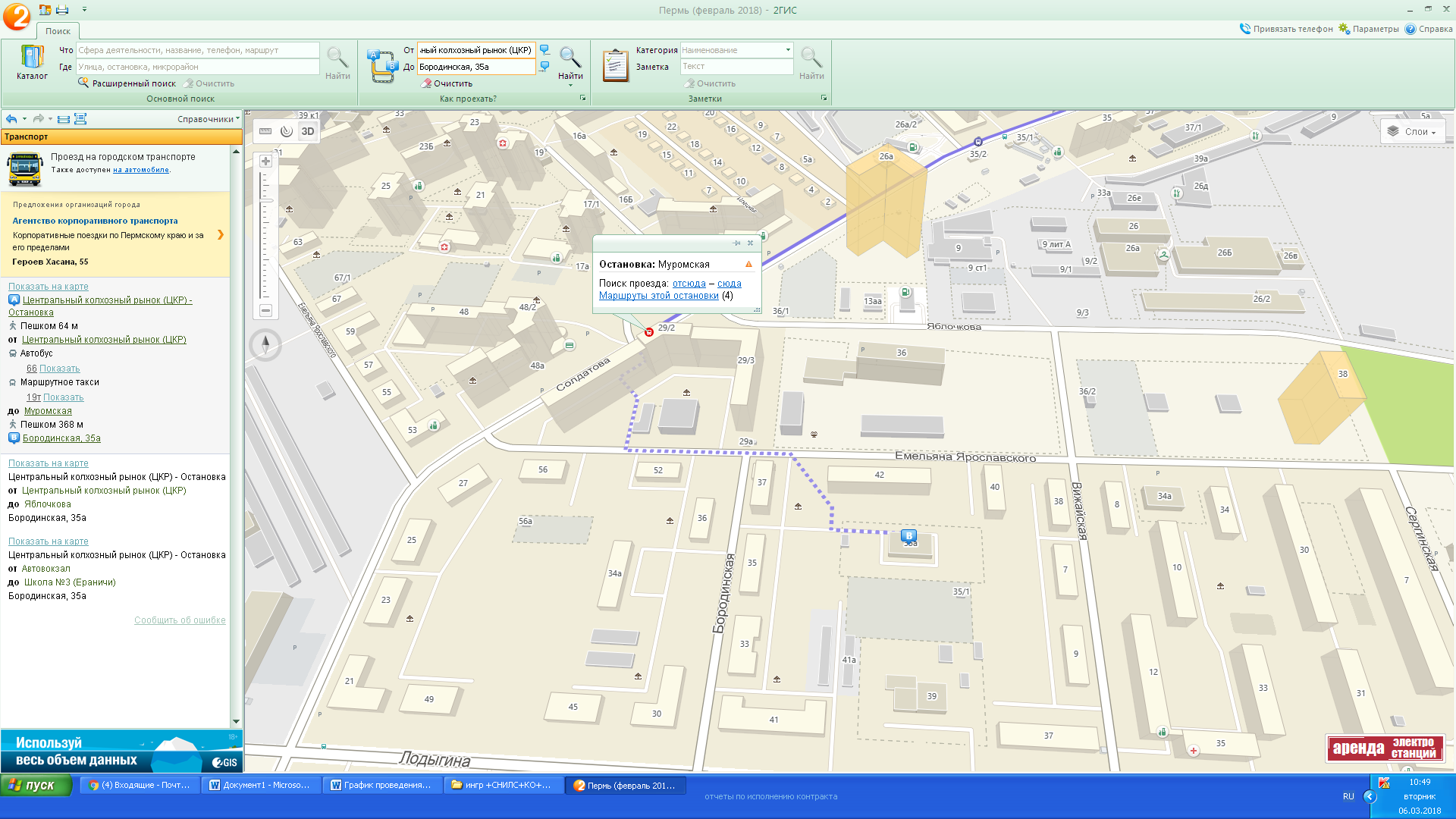 